КОНСПЕКТ НЕПОСРЕДСТВЕННО ОБРАЗОВАТЕЛЬНОЙ ДЕЯТЕЛЬНОСТИАттестуемый воспитатель: Москаленко Валентина НиколаевнаТема: «День рожденье Колобка»Цель: развивать познавательные способности детей: логическое мышление, память, воображение, речь.Задачи: -создать условия для умения детей узнавать предметы с помощью различных анализаторов, -способствовать умению различать предметы по количеству, величине, цвету, -развивать мелкую моторику рук, конструкторские и и творческие способности,- формировать доброжелательное отношение к окружающим,- активизировать словарный запас, расширять знания о зиме и её признаках,- способствовать развитию интереса детей к устному народному  творчеству
- отрабатывать умение детей согласовывать движение с текстом Возраст детей: 3-4 годаДата проведения:   12.2012 г.Место проведения: Волгоградская область,  г.Котово, ул.Синельникова 3, МДОУ-детский сад №3.Методическое оснащение: Интеграция образовательных областей: «Познание», «Коммуникация», «Социализация», «Физическая культура», «Художественное творчество», «Музыка», «Чтение художественной литературы»Материал: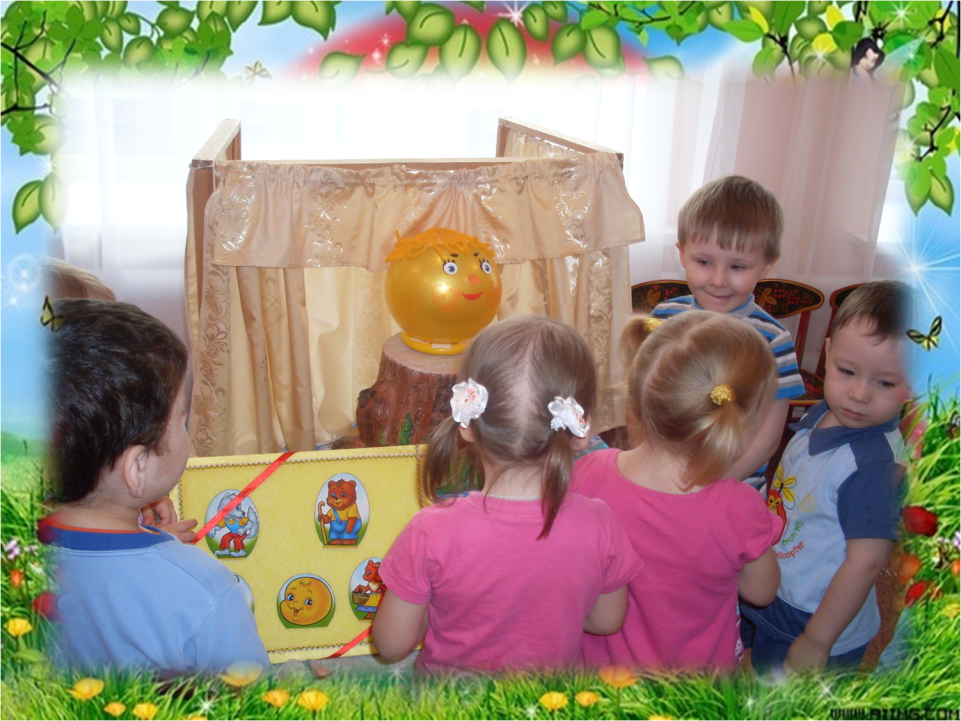 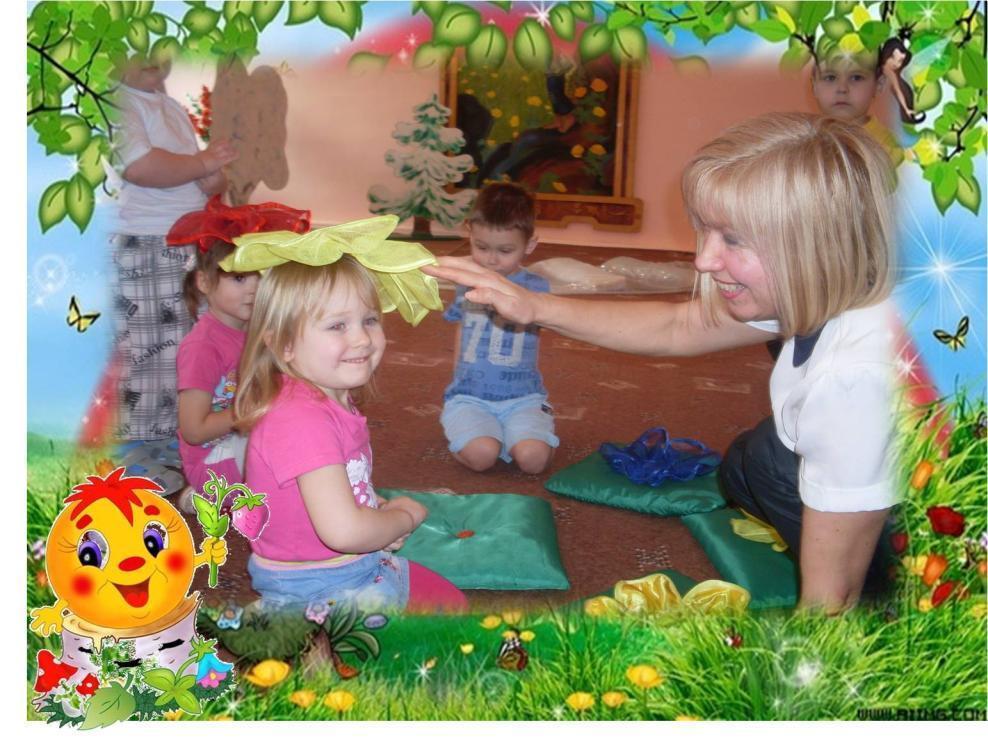 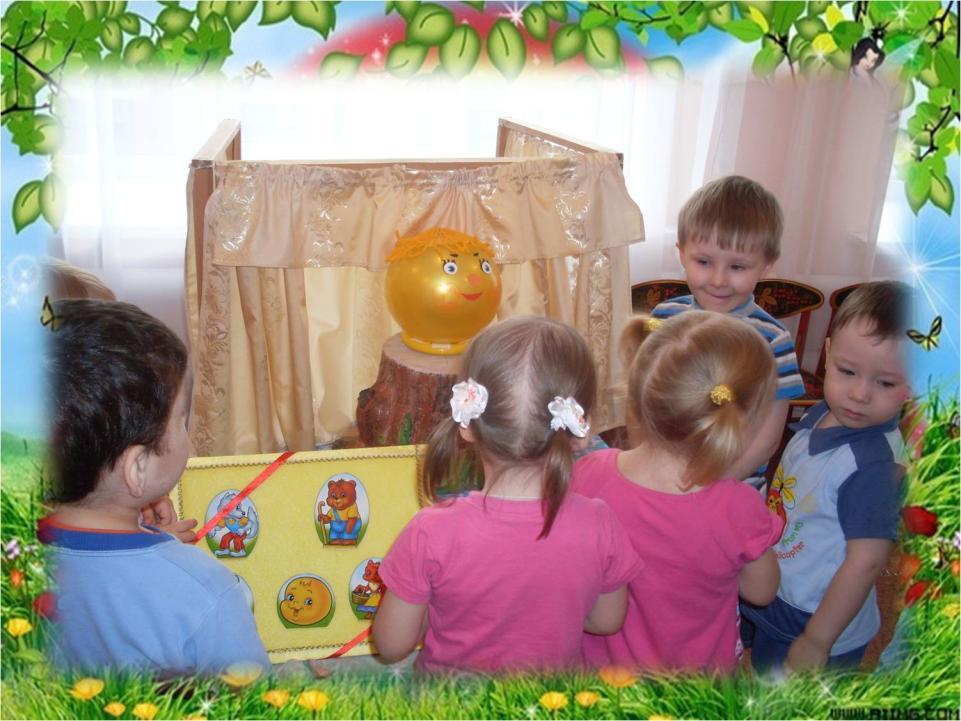 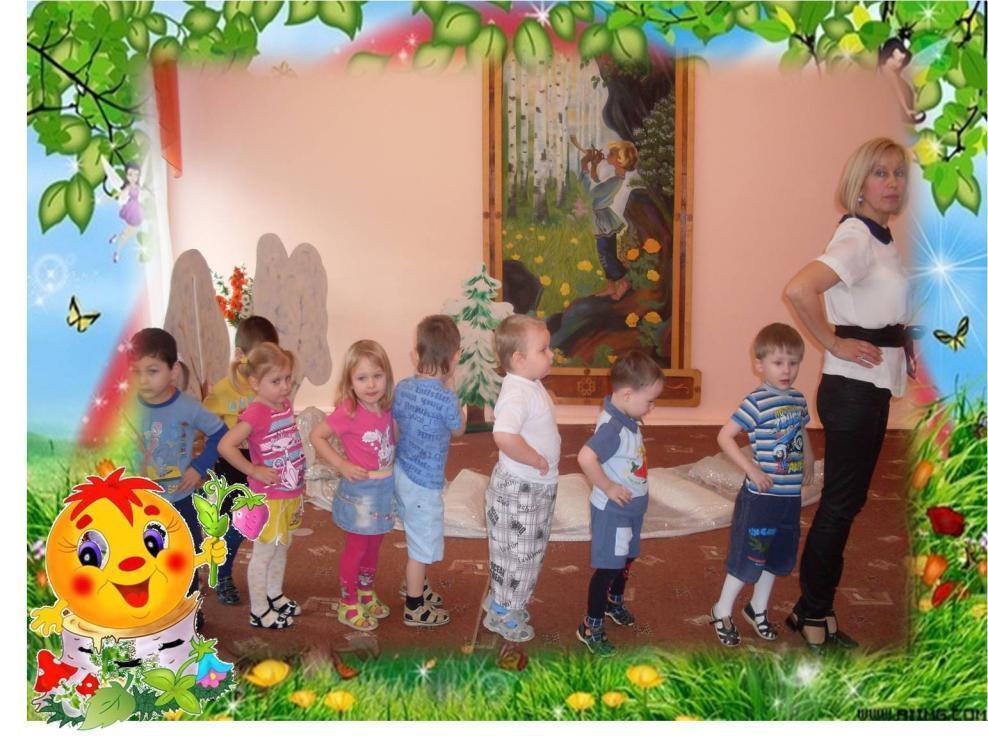 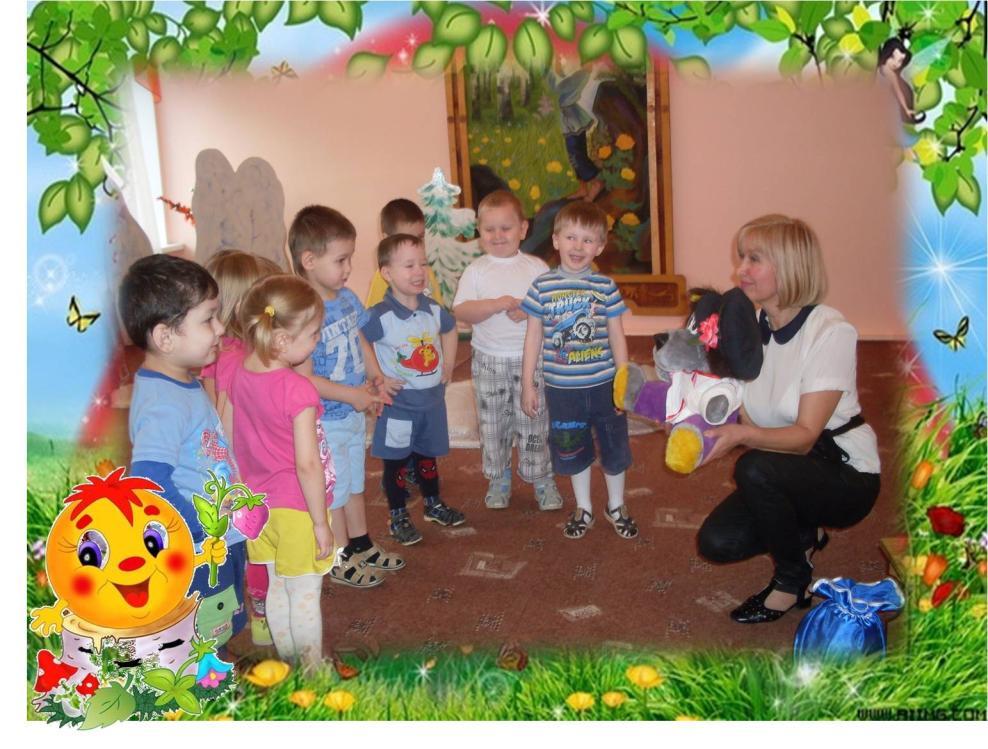 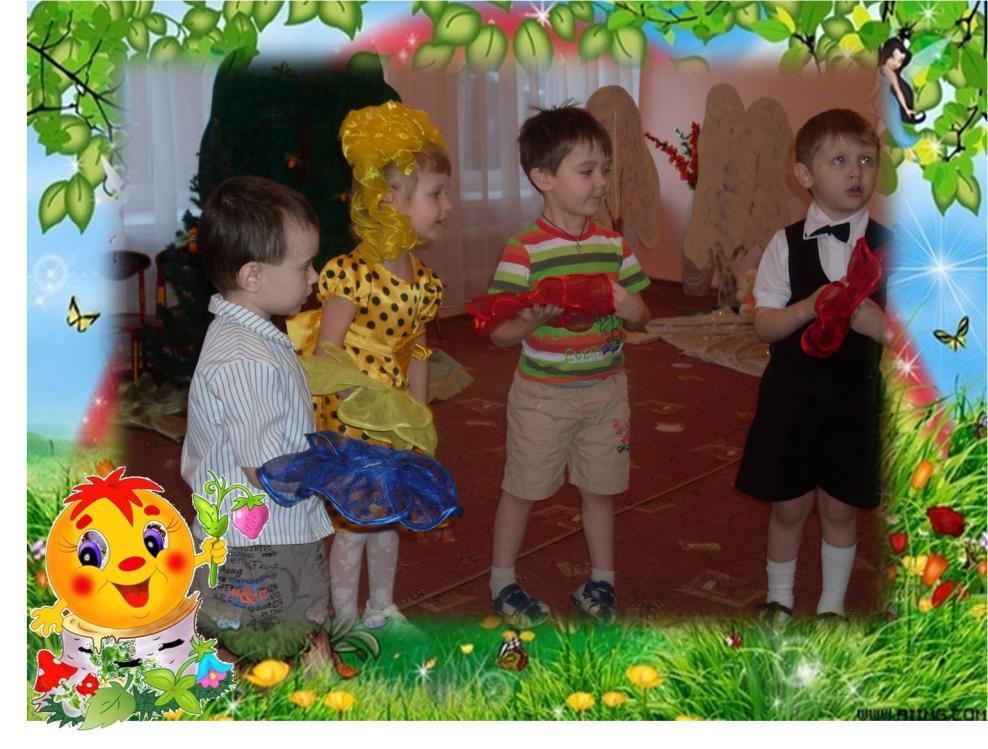 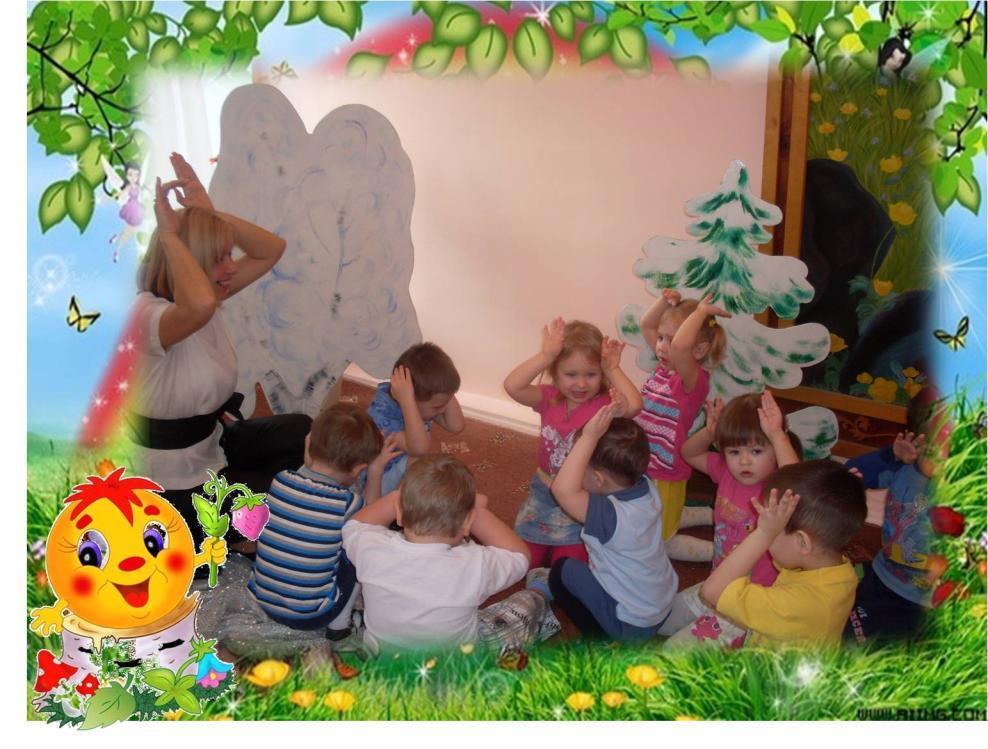 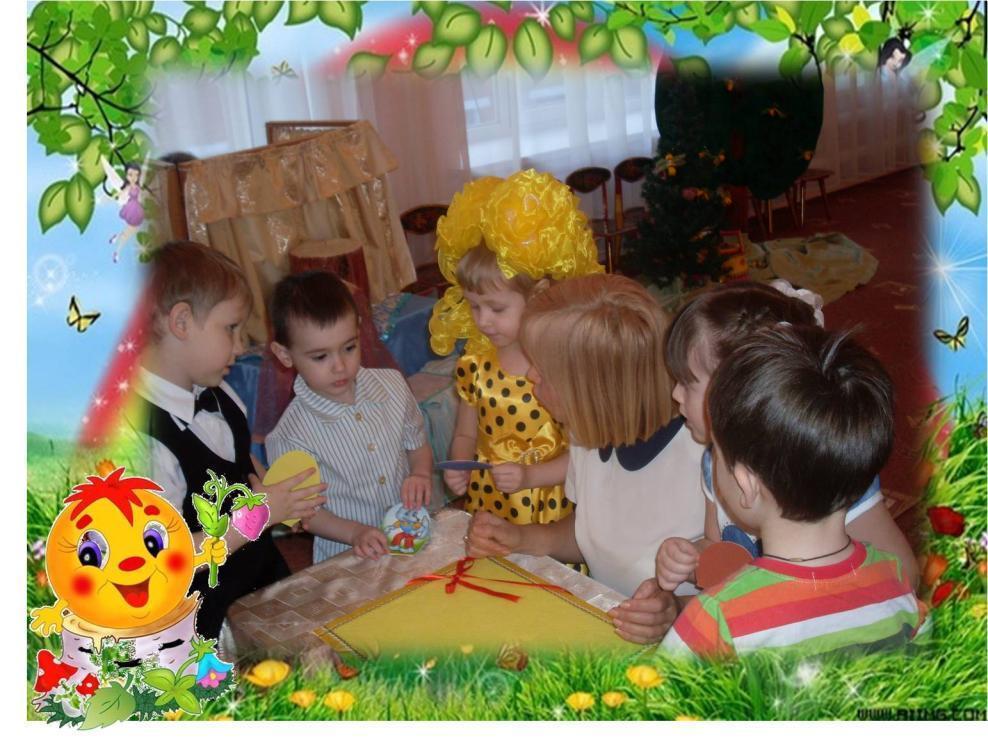 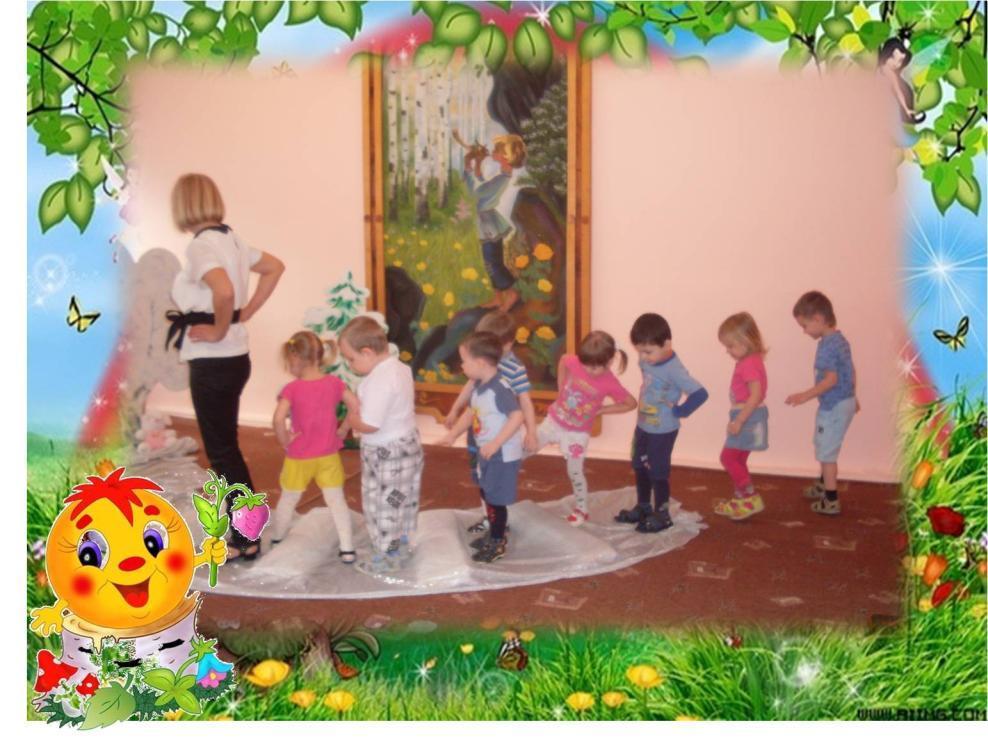 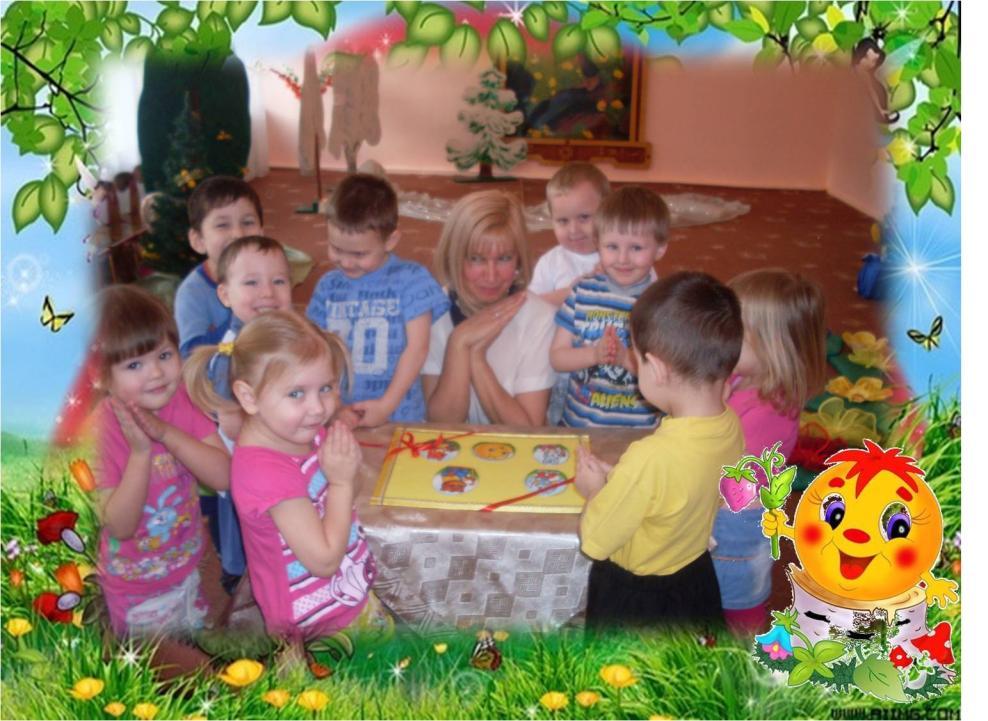 Этапы работыСодержание работыМузыкальное оформлениеЭтапы работыСодержание работыМузыкальное оформление1.Организационно-подготовительный(установление эмоционального контакта).Цель для воспитанников:Подготовиться к продуктивной деятельностиЦель для педагога: Способствовать создания условий для эффективной работы.Задачи:Создать  положительный эмоциональный настрой;Способствовать развитию интереса к предстоящей деятельностиМетоды организации работы-словесный, художественная литература. Играсоздать положительный эмоциональный настрой в группе, снять эмоциональное напряжение, вызвать эмоциональный отклик, заинтересовать детей в совместной деятельности.Установление эмоционального контактаЦель: создание положительного эмоционального настроя на предстоящую работуВоспитатель.  Проходите ребята в нашу группу. Сегодня у нас необыкновенный день. К нам пришли гости, давайте поздороваемся! Здравствуйте  Теперь повернитесь все ко мне, покажите мне свои глазки! Красивые глазки,  внимательные, любознательные. Я очень рада вас видеть. Протяните мне ладошки, я поглажу их немножко, а вы друг на друга посмотрите и улыбку подарите. воспитывать1.Организационно-подготовительный(установление эмоционального контакта).Цель для воспитанников:Подготовиться к продуктивной деятельностиЦель для педагога: Способствовать создания условий для эффективной работы.Задачи:Создать  положительный эмоциональный настрой;Способствовать развитию интереса к предстоящей деятельностиМетоды организации работы-словесный, художественная литература. Играсоздать положительный эмоциональный настрой в группе, снять эмоциональное напряжение, вызвать эмоциональный отклик, заинтересовать детей в совместной деятельности.Мотивационная установкаЦель:-развитие  внимания, логического мышления,  воображения, речи- путем анализа и  исследования объекта, определить и сформулировать тему  занятия(Карканье вороны)Кар-кар(Появляется каркуша)Ребята кто это?Каркуша Основная часть. Воспитатель: «А что у нее в клюве?»Дети: «Письмо».(рассматривают картинку на конверте)Ребята, а вы не знаете от кого письмо?Воспитатель: «Посмотрите внимательно -кто здесь нарисован?»Колобок Вам интересно, что написал нам колобок?Да!Воспитатель читает письмо:«Дорогие, ребята,  приглашаю Вас на день рожденья! Колобок»В-ль: Ну! Вы догадались, куда мы с вами отправимся? Д-и: На день рожденья к колобкуумение сопе-2. Основной этап Цель для воспитанников: Цель для педагога:. Обобщить знания детей о зиме, её признакахЗадачи:: Развитие концентрации внимания и контроля двигательной активности•    Обогащать чувственный опыт детей и умение фиксировать полученные впечатления в речи:
•    Развивать интонационную выразительность речи, речевое внимание.Воспитывать доброжелательность, чувство сопереживание к тем, кто нуждается в вашей помощи;
Развитие артикуляционного аппарата (звуки «с-ш»). ( упражнение на развитие речевого дыхания, дети дуют 2-3 раза).учить понимать образный язык загадокуметь согласовывать движения со словами; 
Погружение в тему:Познание :-расширять знания о признаках  зиме (природный мир)Коммуникация (развитие речи):-артикуляционная гимнастика (отработка произношения звуков С;Ш)-  упражнения по развитию речевого дыхания (дует вьюга)Физическая культура:- развивать двигательная активность  коммуникация- чтение наизусть         (Художественная литература)Правильно! А теперь повторяйте волшебные словаТише, дети, не  шумитеЧудо  сказку  не  спугните,Раз, два, три  -  покружились                                                              -Вот  и  в  сказке   очутились  (воет вьюга)                      мы попали  в зимний лес,                       Где (здесь) полным –полно  чудес?Ребята, в этом лесу хозяйка зима. А что бывает зимой? (снег, холод, мороз).  Холодный  ветер шумит: с-с-с    и  качает деревья. Ш-ш Вот тут сколько снега намело. Эпизод1 «Зайка»Познание:Формирование Элементарных Математических ПредставленийЦель:- развивать умение сравнивать по  ширине Художественная литератураЦель: -отгадывание описательных загадок Физическая культура:-двигательная активность физкультминутка «зайка»Цель: -умение согласовывать движение с текстом, координация движений, сопереживание(впереди  сугроб под которым лежит зайка)Ребята, посмотрите какой большой сугроб, он шевелится -Под  (снежком) сидит  зверек. Длинноухий: скок да скок. Кто это? -зайчикДавайте поздороваемся с зайкой-здравствуй зайкаЗдравствуйте ребята(Зайчик плачет)-Зайка, а почему ты плачешь?Я замерзРебята, давайте поможем нашему зайчишке согреется!Физкультминутка «Мы веселые зайчата»Из сугроба на опушкеЧьи-то выглянули ушкиНе замерзнут ручки-крошки –Мы похлопаем в ладошки. (Хлопают в ладоши)Чтоб не зябли наши ножки,Мы потопаем немножко. (Топают ногами в такт словам-Спасибо ребята мне стало тепло. Зайка мы идем к колобку на день рожденье,  подскажи где живет колобок? Идите прямо  по узенькой  дороге.(Впереди 2 дороги широкая и узкая)Смотрите  дорогиПо какой же нам идти?По узкой Покажите где узкая дорога( две дороги)На носках мы пойдем, В гости к колобку придем реживать геро-Цель для воспитанников: Цель для педагога:доброжелательность, чувство сопереживание к тем, кто нуждается в вашей помощи;
Развивать познавательную активность детей в процессе экспериментирования.Создать условия для выявления свойств и качеств воды: прозрачная, без запаха, льется, в ней растворяются некоторые вещества, другие вещества её окашивают, вода может быть холодной, горячей и тёплой.Тактильные ощущенияУмение делать выводыразвивать связную речь;Задачи:Эпизод 2 «Волк»Познание - развитие познавательно-исследовательской  деятельности по изучению природы;Игра «Волшебный мешочек»Цель: знакомить с разными способами обследования предметов (потрогать, понюхать), развитие логического мышления, воображения, тактильных ощущений, умение делать выводыКоммуникация -развитие монологической речи, умение отвечать на вопросы (развитие речи)Подошли к столу ширма от театра волк лежит перевязанный бинтами -ой! ой!- Здравствуй, Волк Здравствуйте ребята, Что  с тобой случилось?-Я был у бабушки в деревне. На меня с дерева  свалился мешок. А что в мешке я  не знаю? Помогите мне узнать,  что там лежит!Мешок волшебный, что там лежит не видно, но нам можно потрогать или понюхатьТак елка какая КолючаяА еще онадушистаяУгадай на ощупь и по запаху) «ЧУДЕСНЫЙ МЕШОЧЕК- Дидактическая игра: «Угадай на ощупь? » (елка)Потрогать какое (колючее), понюхать (пахнет чем пахнет)Спасибо ребята вам за помощь теперь я знаю, что у елки есть иголки и она пахнет новым годомА куда вы идете?Оля, скажи куда мы идем?-идем к колобку на день рожденье. А дальше не знаем куда нам идтиям рассказовЦель для воспитанников: Цель для педагога:Знания о диких животныхразвивать связную речь;доброжелательность, чувство сопереживание к тем, кто нуждается в вашей помощи;
мелкая моторикаРазвивать творческие способности, воображение, фантазию, способности к моделированию и конструированию по примеру, по памятиЗадачи:Эпизод 3 «Медведь»Коммуникация-   монологическая речь                               (развитие речи)Познание, «Художественное творчество» -развивающее задание «Собери кормушку» (блоки Дьеныша)Цель: конструкторские способности ,  мелкую моторику рук, воображение, сопереживание, сенсорное развитиеКто меня потревожил?Ребята скажите кто это? медведьДавайте поздороваемся-здравствуй Мишенька  - медведь,  Мишка очень любит мед
Свежий, из пчелиных сотКуда вы путь держите?Саша скажи куда мы идемМы идем к колобку на день рожденьяМиша Покажи нам дорогуПомогите мне немножко – Покажу тогда  дорожку! В летний зной и злую стужу дом уютный пчелам нужена вы знаете как называется пчелиный дом?Улей  (блоки Дьенеша на подносе)По примеру воспитателя делают ульи (домики для пчел)Спасибо ребята! Молодцы идите  вон на ту поляну с цветамиЦель для воспитанников: Моторика пальцев, сенсорное развитиеЦель для педагога:Цель: стимулировать развитие речи, внимания,
 развивать подвижность и гибкость кистей рук.Закреплять умение узнавать и называть животныхЗадачи:Эпизод 4 «Лиса»«Художественное творчество» -коллективная работа «Украсим полянку» (продуктивная деятельность)Цель:  развивать сенсорное восприятие(красный, зеленый, желтый, синий,)Мелкая моторика рук, воспитание чувства прекрасного, эмоциональное восприятиеЧтение художественной литературы-пальчиковая гимнастика «Колобок»Цель: развитие речи, моторика рукВпереди поляна Вот и поляна, а где же цветы? Ой, ребята, на нашей  поляне  случилась беда кто-то сорвал все цветыДавайте их посадим на местоИГРА «Украсим полянку»Лиса.а вы что тут делаете? Цветы рвете?Здравствуй лисичка,  а что мы ребята  делали Сажали цветочкиА как вы в нашу сказку попали?Лисонька-лиса,  мы идем в гости к колобку на день рождение. Лиса: Я пойду с вами ( и съем его) уж больно хорошо он песенки поетРебята  давайте попросим лисичку не есть колобкаДети: Не ешь лиса колобка. Мы тебе песенку споем. Пальчиковая игра «Колобок»Я, колобок, колобок(катают в руках воображаемый колобок) По сусекам скребен(правой ладонью скребут по левой ладони) По амбару метен(имитируют подметание пола) На окошке стужен(рисуют руками окошко) Я от бабушки ушел, Я от дедушки ушел. Я от зайца ушелЯ от волка ушелОт медведя ушелОт тебя лиса и подавно убежим(перебирают указательным и средним пальцем) Побежали ребята от лисички, побежали!Убегают от лисыПродуктивная деятельность (аппликация)Цель для воспитанников: Цель для педагога:отражению своих впечатлений в изобразительной деятельности развивать творческое восприятие и мелкую моторику рук.Воспитывать интерес к аппликации,Задачи:Продуктивная деятельность (аппликация)Познание ФЭМП-умение сравнивать по величине( большой маленький)-ориентация в пространстве(центр, вокруг)«Художественное творчество» - продуктивная деятельность аппликация «Подарок для колобка»Цель: развивать навыки моделирования и конструирования, моторика рук, логическое мышление, сенсорное восприятие, получать радостное чувство от совместно проделанной работыСмотрите, ребята, а вот и колобок на окошке отдыхаетСегодня у колобка день рожденье и нам нужно для него сделать подарокПойдемте а нашу мастерскую (идут за столы) мы ему подарим  сказку про колобкаАппликация  «Подарок для Колобка»Смотрите у вас на блюдечке все герои сказки «Колобок» Назовите ихНа наш лист в центре мы положим колобка потому что у него праздникА вокруг расположим  сказочных героевКого колобок в сказке встретил первымЗайцаПравильноРядом с зайкой мы помести когоВолкаЗатем Молодцы я думаю колобку понравится наш подарокИтог занятияЦель для воспитанников: Цель для педагога:Оценить деятельность воспитанниковПоддержание умственной работоспособности в конце занятия с помощью игрового метода. Снятие эмоционального напряжения (положительные эмоции, вызванные похвалой, тактильным контактомЗадачи:Давайте дружно позовем колобка?Колобок, колобок!(выходит колобок)Здравствуй колобокЗдравствуйте ребятаКолобок поздравляем с днем рожденьяСпасибо! Ребята вам интересно было в моей  сказке?Да Не испугались?Нет  кого встретили в моей сказке? Полина расскажи кого мы  первым встретили в лесуЗайчикаПочему он плакалМатвей а кого потом мы встретили в сказке?ВолкаЧто с ним случилось?Вы угадали что было в мешке?Оля а потом кто нам повстречался?Что попросил нас сделать Мишенька-медведьСаша еще кто нам встретился в сказке?О чем попросила нас лисонькаА еще колобок тебе ребята  подарки принеслиРебята спасибо вам  за подарки  а я вам подарю свой праздничный каравай